                                                                    Özlem ALTUNSOY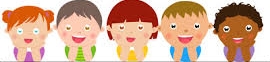 TOKİ KARDELEN ANAOKULU2023-2024 EĞİTİM ÖĞRETİM YILI4-D SEVİMLİ GEZEGENLER MART AYLIK BÜLTEN